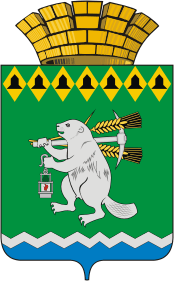 Администрация Артемовского городского округа ПОСТАНОВЛЕниеот  _________________                                                                    № _______ – ПА О внесении изменений в Типовой порядок составления и утверждения плана финансово-хозяйственной деятельности муниципальных бюджетных и автономных учреждений Артемовского городского округаС целью определения единого подхода к составлению и утверждению плана финансово-хозяйственной деятельности муниципальных бюджетных и автономных учреждений Артемовского городского округа, руководствуясь статьями 30, 31 Устава Артемовского городского округа, ПОСТАНОВЛЯЮ:1. Внести изменения в Типовой порядок составления и утверждения плана финансово-хозяйственной деятельности муниципальных бюджетных и автономных учреждений Артемовского городского округа, утвержденный постановлением Администрации Артемовского городского округа от 07.06.2019 № 619-ПА, с изменениями, внесенными постановлениями Администрации Артемовского городского округа  от 03.02.2020 № 87-ПА, от 30.10.2020 № 1051-ПА, от 27.12.2022 № 1285-ПА, от 20.11.2023 № 1368-ПА, (далее - Порядок), изложив Приложение к Порядку в следующей редакции (Приложение).2. Настоящее постановление вступает в силу со дня его официального опубликования и применяется к правоотношениям, возникающим при исполнении бюджета Артемовского городского округа, начиная с бюджета Артемовского городского округа на 2024 год и плановый период 2025 и 2026 годов.3. Постановление опубликовать в газете «Артемовский рабочий», разместить на Официальном портале правовой информации Артемовского городского округа (www.артемовский-право.рф) и на официальном сайте Артемовского городского округа в информационно-телекоммуникационной сети «Интернет».	4. Контроль за исполнением постановления оставляю за собой.Глава Артемовского городского округа                                           К.М. Трофимов  